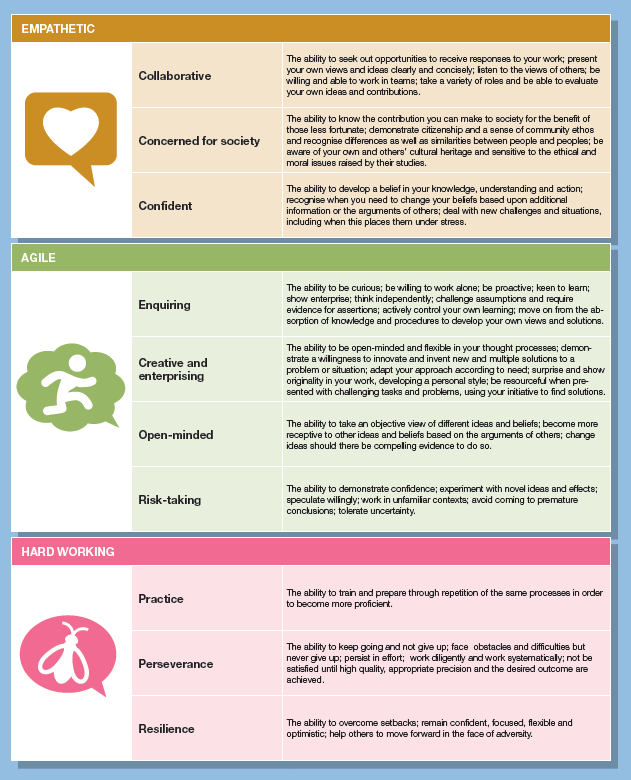 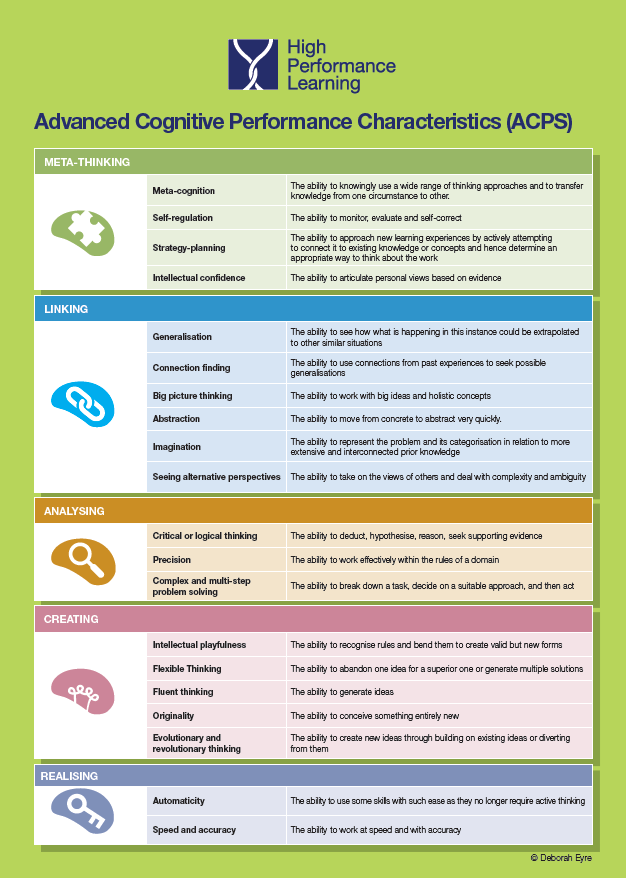 Values, Attitudes & Attributes – How learners behaveValues, Attitudes & Attributes – How learners behaveValues, Attitudes & Attributes – How learners behaveEmpathetic – Links to EYFS Characteristics of LearningEmpathetic – Links to EYFS Characteristics of LearningEmpathetic – Links to EYFS Characteristics of Learning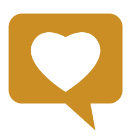 CollaborativePlaying and Exploring - Acting out experiences with other people.Concerned for societyPlaying & Exploring – Showing curiosity about objects, events and people.ConfidentPlaying & Exploring – Taking on a role in their play.ConfidentPlaying & Exploring – Initiating activities, seeking challenge, showing a can-do attitude, taking a risk, learning by trial and error.ConfidentActive Learning – Persisting when challenges occur, bouncing back after difficulties.Agile - Links to EYFS Characteristics of LearningAgile - Links to EYFS Characteristics of LearningAgile - Links to EYFS Characteristics of Learning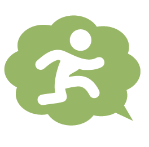 EnquiringPlaying & Exploring – Seeking challenge.Creative and enterprisingCreating and Thinking Critically – Thinking of ideas.Creative and enterprisingCreating and Thinking Critically – Finding ways to solve problems.Creative and enterprisingCreating and Thinking Critically – Finding new ways to do things.Open-mindedCreating and Thinking Critically – Changing strategy as needed.Open-mindedActive Learning – Showing a belief that more effort or a different approach will pay off.Open-mindedActive Learning – Taking a risk and learning by trial and error.Risk-takingCreating and Thinking Critically – Finding new ways to do things.Risk-takingCreating and Thinking Critically – Changing strategy as needed.Risk-takingHard working - Links to EYFS Characteristics of LearningHard working - Links to EYFS Characteristics of LearningHard working - Links to EYFS Characteristics of Learning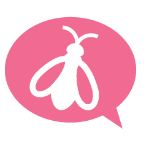 PracticeActive Learning – Bouncing back after difficulties.PracticeCreating and Thinking Critically – Checking how well their activities are going.PracticeCreating and Thinking Critically – Reviewing how well the approach worked.PerseveranceActive learning – Paying attention to details.PerseveranceActive Learning - Being proud of how they accomplished something – not just the end result.PerseveranceActive Learning - Enjoying meeting challenges for their own sake rather than external rewards or praise.ResiliencePlaying and Exploring – Showing a can-do attitude.ResilienceActive Learning – Not easily distracted.ResilienceActive Learning – Paying attention to details.Advanced Cognitive Performance Characteristics – How learners think Advanced Cognitive Performance Characteristics – How learners think Advanced Cognitive Performance Characteristics – How learners think Meta-thinking - Links to EYFS Characteristics of LearningMeta-thinking - Links to EYFS Characteristics of LearningMeta-thinking - Links to EYFS Characteristics of LearningMeta-cognitionCreating and Thinking Critically – Thinking of ideas.Meta-cognitionCreating and Thinking Critically – Finding ways to solve problems.Meta-cognitionCreating and Thinking Critically – Finding new ways to do things.Self-regulationActive Learning – Bouncing back after difficulties.Self-regulationPlaying & Exploring – Learning by trial and error.Self-regulationCreating and Thinking Critically – Reviewing how well the approach worked.Strategy planning Creating and Thinking Critically – Planning and making decisions on how to approach a task, solve a problem and reach a goal.Strategy planning Active Learning – showing a belief that more effort or a different approach will pay off.Strategy planning Creating and Thinking Critically – Finding ways to solve problems.Intellectual confidenceCreating and Thinking Critically – Finding ways to solve problems Having their own ideas.Intellectual confidenceIntellectual confidenceLinking - Links to EYFS Characteristics of LearningLinking - Links to EYFS Characteristics of LearningLinking - Links to EYFS Characteristics of LearningGeneralisationCreating and Thinking Critically – Making links and noticing patterns in their experience.Connection FindingCreating and Thinking Critically – Making predictions, testing their ideas, developing ideas of groupings, sequences causes and effect.Big Picture ThinkingCreating and Thinking Critically – Making links and noticing patterns in their experience.Big Picture ThinkingCreating and Thinking Critically – Making predictions, testing their ideas, developing ideas of groupings, sequences causes and effect.AbstractionPlaying and Exploring - Pretending objects are things from their experience.Imagination Playing and Exploring – Representing their experiences in play.Imagination Playing and Exploring – Taking on a role in their play.Imagination Playing and Exploring – Acting out experiences with other people.See alternativeperspectivesCreating and Thinking Critically - Changing strategy as needed.See alternativeperspectivesCreating and Thinking Critically – reviewing how well the approach worked.Analysing - Links to EYFS Characteristics of LearningAnalysing - Links to EYFS Characteristics of LearningAnalysing - Links to EYFS Characteristics of LearningCritical or logical thinkingCreating and Thinking Critically – having their own ideas.Critical or logical thinkingCreating and Thinking Critically – Changing strategy as needed.Critical or logical thinkingCreating and Thinking Critically – Finding new ways to do things.PrecisionPlaying and Exploring - Showing a can-do attitude.PrecisionActive Learning - Being proud of how they accomplished something – not just the end result.PrecisionActive Learning – paying attention to details.Complex and multi-step problem solvingCreating and Thinking Critically - Planning, making decisions about how to approach a task, solve a problem and reach a goal.Complex and multi-step problem solvingCreating and Thinking Critically – Changing strategy as needed.Complex and multi-step problem solvingCreating and Thinking Critically – Reviewing how well the approach worked.Creating - Links to EYFS Characteristics of LearningCreating - Links to EYFS Characteristics of LearningCreating - Links to EYFS Characteristics of LearningIntellectual playfulnessPlaying and Exploring - Engaging in open ended activity.Showing different interests.Initiating activities and seeking challenge.Active Learning - Showing high levels of energy and fascination.Flexible thinkingPlaying and Exploring - Engaging in open ended activity.Fluent thinkingPlaying and Exploring - Learning by trial and error.  Active Learning – enjoy meeting challenges for their own sake rather than for external praise or reward.OriginalityCreating and Thinking Critically - Finding new ways to do things and changing strategy as needed.Evolutionary and revolutionary thinkingActive Learning - Paying attention to details.Finding new ways to do things.Realising Links to EYFS Characteristics of LearningLinks to EYFS Characteristics of LearningAutomaticitySpeed & AccuracyActive Learning - Maintaining focus on activity for a period of time.Showing high levels of energy and fascination.Not easily distracted.Paying attention to details.Persisting with an activity when challenges occur.